UU og kursproduksjon i CanvasMediaLTJerikoveien 221067 OsloTlf: 21538010E-post: info@medialt.nowww.medialt.no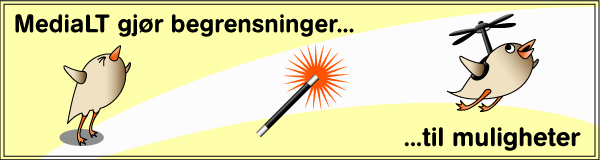 InnledningUtdanningssektoren er omfattet av kravene til universell utforming av teknologi [1]. Universell[3] ønsket å finne ut hvor tilgjengelig læringsplattformen Canvas er, og Dette fikk MediaLT støtte til å teste fra UnIKT[4].MediaLT har tidligere sjekket tilgjengeligheten i Canvas student[2], og hovedkonklusjonen var at Canvas stort sett følger lovpålagte tilgjengelighetskrav. Imidlertid er mange kurs lite tilgjengelige, fordi innholdet ikke er universelt utformet.For å få en indikasjon på om innholdsproduksjon også er tilgjengelig, utarbeidet vi et lite kurs. Vår gjennomgang var begrenset til å sjekke nødvendige skjemaer for å lage kurs, moduler og sider. Vi testet også editoren.MetodeVi laget et lite kurs[12] og benyttet skjermleser[8]. Mens kurset ble laget testet vi WCAG[6] suksesskriterier, primært manuelt. Vi benyttet også Wave[9], SortSite[10] og Colour Contrast Analyzer[11].W3C/WAI[5] har utviklet egne retningslinjer for produksjonsverktøy[7]. Authoring Tools Accessibility Guidelines (ATAG) er et sett med prinsipper, retningslinjer og suksesskriterier som enkelt sagt krever at: brukergrensesnittet i produksjonsverktøyet skal følge WCAG[6], produsert innhold skal følge WCAG og verktøyet skal hjelpe innholdsprodusenten med å utforme tilgjengelig innhold. MediaLT har ikke sjekket om de ATAG-spesifikke suksesskriteriene er oppfylte. Imidlertid har Canvas gjort en god del for å hjelpe innholdsprodusenter, for eksempel finnes det et verktøy for å teste tilgjengelighet[13] og bilder kan både merkes som pynt eller påføres alternativ tekst.KonklusjonDet er viktig å presisere at MediaLT bare har sett på enkel innholdsproduksjon. Vi laget et demo-kurs[12], og brukte da skjermleser, fordi vi antok at det eventuelt var hjelpeteknologien der vi ville avdekke flest feil. Vi sjekket WCAG-suksesskriterier  på nivå AA. I vår gjennomgang fant vi få WCAG-feil.Den mest opplagte feilen vi fant var:Aktive valg i vertikalmenyene, lenker (i brødsmulesti, i hovedinnholdet, …) osv. har kontrastforholdet 3,5. Denne blå/hvite kombinasjonen er brukt i hele løsningen.Kontrast er viktig for mange, og det er derfor ikke så overraskende at problemet er nevnt på «Accessibility Feature Requests»[14].Ting vi ikke har sett på inkluderer avansert quiz, katalog og matte-editor.Selv om vi mener at Canvas stort sett innfrir WCAG på nivå AA, betyr ikke dette at plattformen er enkel å bruke for alle. Vår erfaring tilsier eksempelvis at mange skjermleserbrukere nok hadde slitt med å lage kurs, følge opp tilbakemeldinger og så videre.ReferanserInnfører krav om universell utforming av IKT i utdanningen
https://www.regjeringen.no/no/aktuelt/innforer-krav-om-universell-utforming-av-ikt-i-utdanningen/id2521801/Canvas (student) og universell utforming
http://medialt.no/pub/canvas/uu%20i%20Canvas%20student.docxUniversell
https://www.universell.no/UnIKT
https://www.bufdir.no/uu/UnIKT/About W3C WAI
https://www.w3.org/WAI/about/Retningslinjer for tilgjengelig webinnhold (WCAG) 2.0
https://www.w3.org/Translations/WCAG20-no/Authoring Tool Accessibility Guidelines (ATAG) 2.0
https://www.w3.org/TR/ATAG20/Jaws
https://www.freedomscientific.com/products/software/jaws/WAVE
https://wave.webaim.org/SortSite
https://www.powermapper.com/products/sortsite/Colour Contrast Analyzer (CCA)
https://developer.paciellogroup.com/resources/contrastanalyser/Veileder for universelt utformet video i undervisningssektoren
https://canvas.instructure.com/courses/1739150?fbclid=IwAR2CuXUT1PSF7GyUdQOWoGtEz2xSR2l-cZcdaXReexldKTbu2ctc9d0kriAHow do I use the Accessibility Checker in the Rich Content Editor as an instructor?
https://community.canvaslms.com/docs/DOC-13345-4152808104Accessibility Feature Requests
https://community.canvaslms.com/docs/DOC-16305-accessibility-feature-requestsSkrevet av:Morten TollefsenDato:19.11.19